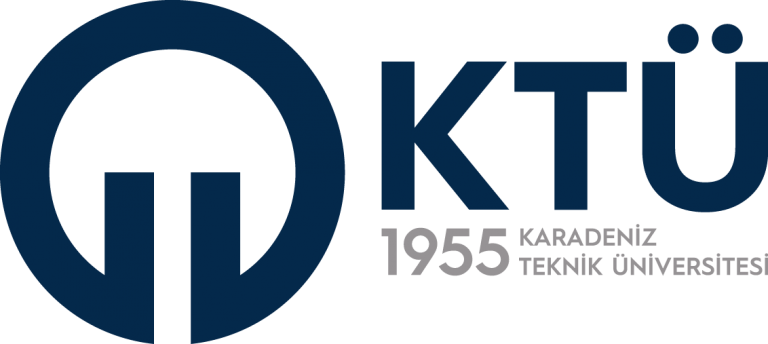 KTÜ TARİH BÖLÜMÜ 2021-2022 BAHAR YARIYILI AKADEMİK TAKVİMİ10-14 Ocak 2022Seçmeli Ders Kontenjanlarının Bölümlerce İnteraktif Kaydedilmesi21 Ocak 2022Bahar Yarıyılında Açılan Derslerin İlanı28 Ocak 2022 Sınav Programı ve Yarıyıl İçi Çalışmaların Bölümlerce İlanı14-18 Şubat 2022Yarıyıl Harcı Ödeme Süresi (Normal öğretimde okuyan beklemeli öğrenciler, İkinci öğretim ve uzaktan öğretim öğrencileri)14-18 Şubat 2022 Kayıt Yenileme ve Derse Yazılımlar (Tüm öğrenciler)21 Şubat 2022 BAHAR YARIYILI DERSLERİNİN BAŞLAMASI21-23 Şubat 2022 Ders Bırakma ve Ekleme Süresi24-25 Şubat 2022 Derse Yazılımların Öğrencilere İnteraktif İlanı, İtirazlar ve Düzeltme Süresi28 Şubat–4 Mart 2022 Akademik Danışmanlık Günleri10-11 Mart 2022 Bitirme Çalışması Konusu İçin Bölümlere Başvuru16 Mart 202218 Mart Çanakkale Zaferi Çalıştayı 16-24 Nisan 2022 ARA SINAV HAFTASI02-30 Mayıs 202216-17-18. Çevrimiçi Tarih Seminer Programı09-13 Mayıs 2022Tarih Bölümü 1-2. Sınıf Öğrencileri Saha Çalışması16-20 Mayıs 2022Tarih Bölümü 3-4. Sınıf Öğrencileri Saha Çalışması21-22 Mayıs 2022KTÜ Tarih Bölümü Mezun Toplantısı28-29 Mayıs 2022Tarih Bölümü Öğrencileri ile Teknik Gezi (Pandemi koşulları göz önünde tutularak il içi, il dışı, ya da yurt dışı)03 Haziran 2022 Bitirme Çalışması Teslimi Son Günü03 Haziran 2022 Bahar Yarıyılı Derslerinin Son Günü01-03 Haziran 202219. Çevrimiçi Tarih Seminer Programı06-19 Haziran 2022 BAHAR YARIYILI YARIYIL SONU SINAVLARI20 Haziran 2022Tarih Bölümü Yıl Sonu Şenliği (Piknik, Gezi, v.s Etkinlik)11-12 Haziran 2022Dış Paydaşlarla Toplantı 23 Haziran 2022 Harfli Notların Öğrencilere İnteraktif İlanı27 Haziran-03 Temmuz 2022 BÜTÜNLEME SINAVLARI05 Temmuz 2022 Bütünleme Sonuçlarının İnteraktif İlanı06-08 Temmuz 2022Mezuniyet Sınavları18-24 Temmuz 20221.Ek sınav (Azami öğrenim süresini tamamlayan öğrenciler için)25-31 Temmuz 20222.Ek sınav